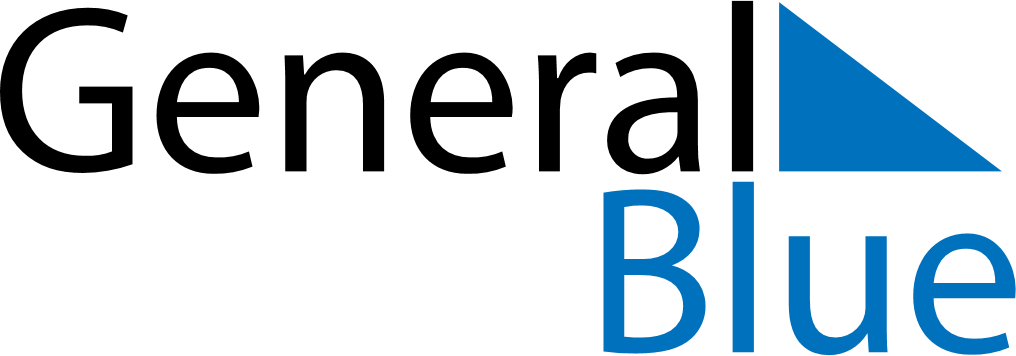 December 2019December 2019December 2019BelizeBelizeMONTUEWEDTHUFRISATSUN1234567891011121314151617181920212223242526272829Christmas DayBoxing Day3031